钙尔奇行动力4.0广 告 主：钙尔奇所属行业：保健品行业执行时间：2020.09.16-10.03参选类别：效果营销类营销背景氨糖产品的主要销售额还是集中来源于线下药店，主力消费人群主要集中为45+自用人群，而线上电商平台相对落后，有着较大的增长空间。钙尔奇氨糖一方面希望逐步实现品牌年轻化，另一方面希望以吸引和拉动45+自用人群的子女为突破口，使这群更习惯于线上购物的年轻人，触发其关心父母健康并购买钙尔奇氨糖产品送礼的驱动力。品牌年轻化，产品教育场景化，专业形象巩固化，从而提升销量，成为钙尔奇行动力4.0的全新挑战。营销目标商业目标：招新核心目的为吸引45+自用及25+非氨糖使用者选用钙尔奇氨糖，并拉动及线下销售。沟通目标：持续树立钙尔奇“骨与关节专家”形象；品牌年轻化，进一步建立品牌喜好度；多场景教育，招募更多新用户。策略与创意策略：45+的父母，作为中国新时代的父母，他们保持年轻的心，主动参与锻炼，然而身体年龄跟不上心理年龄。在中国有50%以上的中老年深受关节问题困扰。关节疼痛，无法远行，甚至影响到日常生活。行动力不足，导致他们无法做自己想做的事情。他们通常会选择去药店咨询购买相关氨糖产品，来呵护改善自己的关节。他们也是大部分的门店消费者，除此之外如何招募新客，另辟新市场？我们洞察到，未被发掘的购买者，是为爸妈健康买单的年轻人。25+子女群体在家庭模式上，大部分不再和父母同住。有些离家外地打拼，留学在外成家，或婚后离家，无法时常陪伴在父母身边。他们会不经意间发现父母已变老，身体已经不如从前，父母也成为子女远距离的牵挂。创意：45+人群在80年代是穿着喇叭裤，跳霹雳舞的潮一代。他们也曾关节灵活，控制自如。伴随着子女长大，他们日渐变老，从什么时候开始不再舞动了？而新一代的子女正是新一代的街舞爱好者。抓住这一情感链接，我们借势「这就是街舞3」发起敢动敢秀行动。号召25+子女关心父母关节健康，钙尔奇氨糖三种营养成分，每日为人体补充钙+1400mg氨糖+软骨素，支持爸妈的行动力。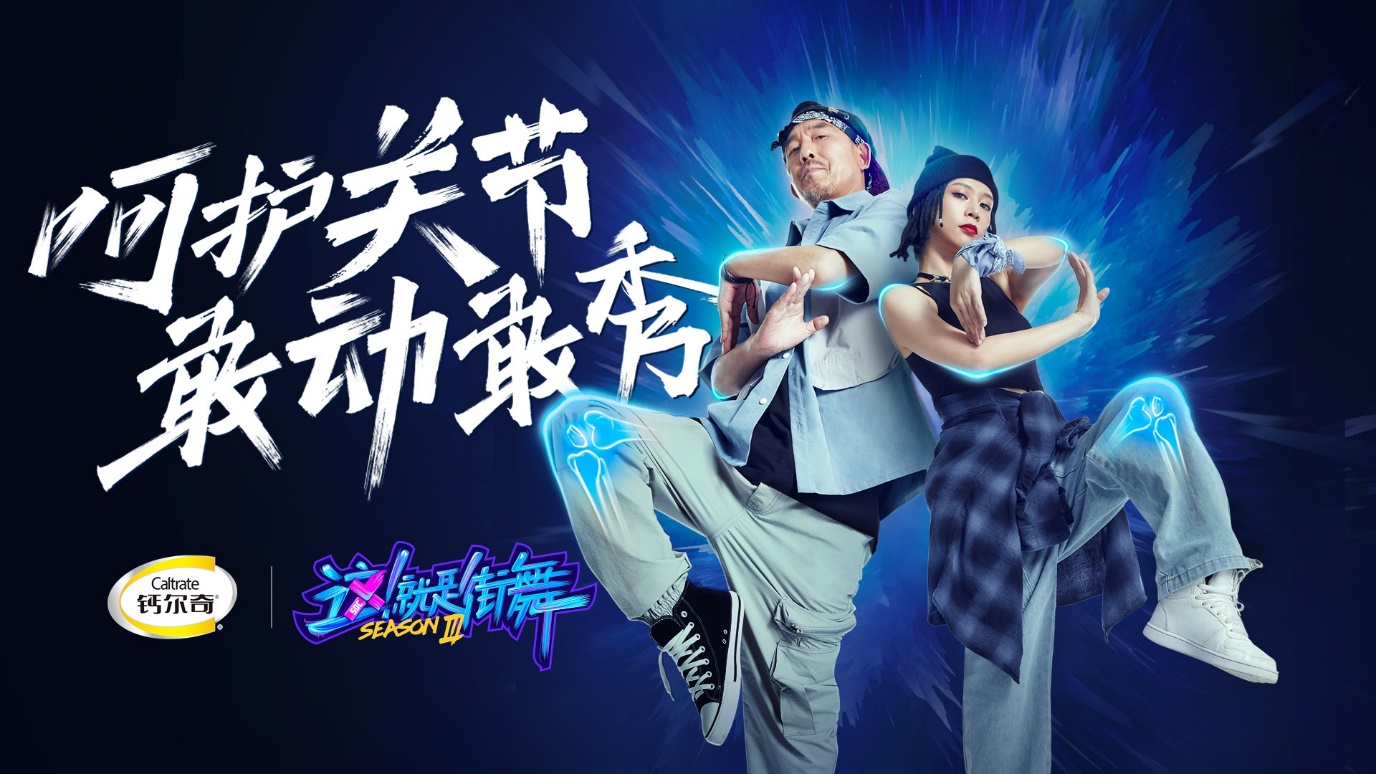 执行过程/媒体表现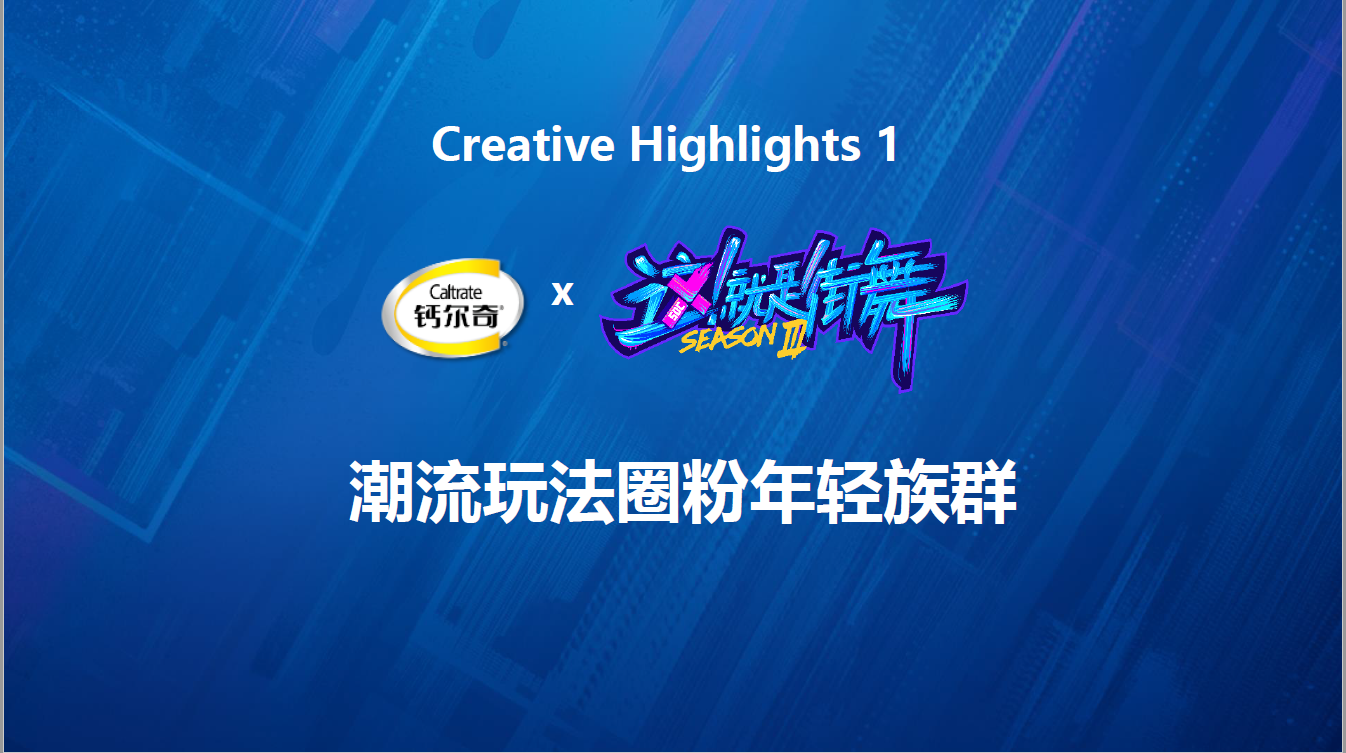 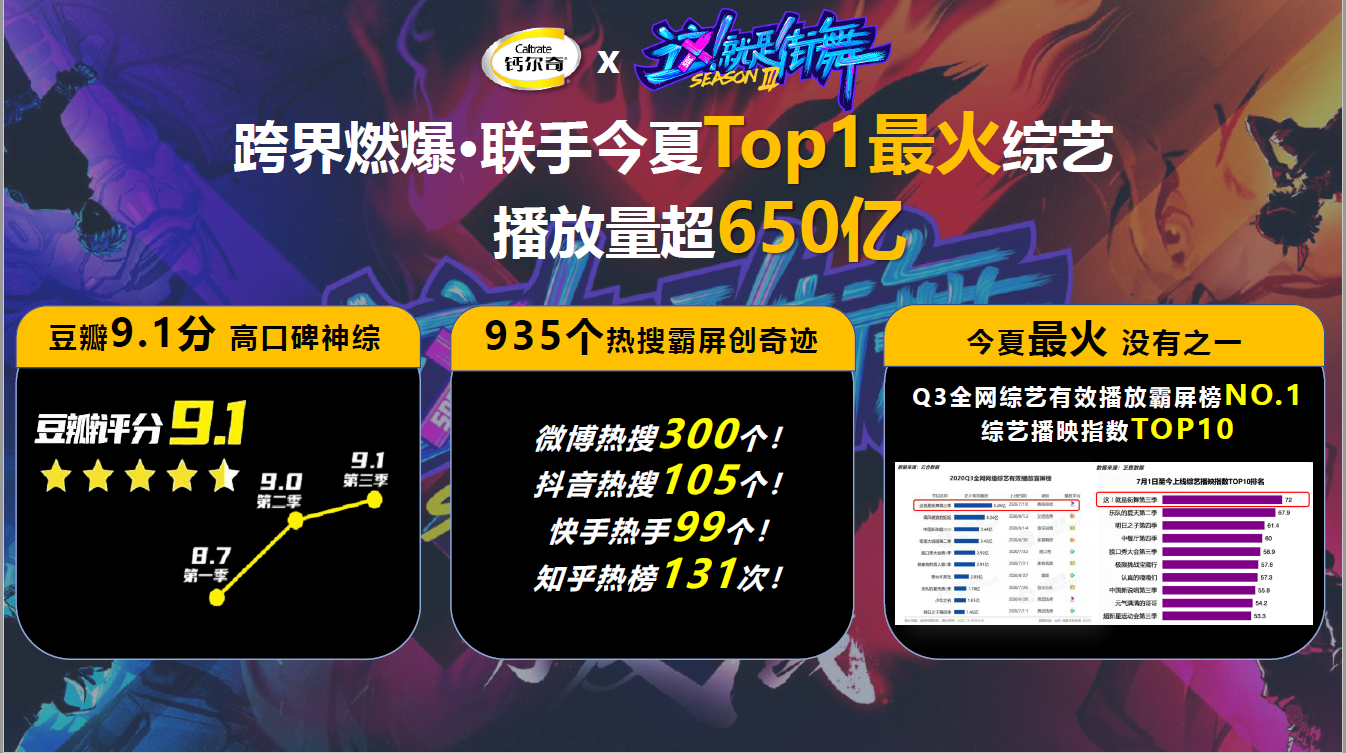 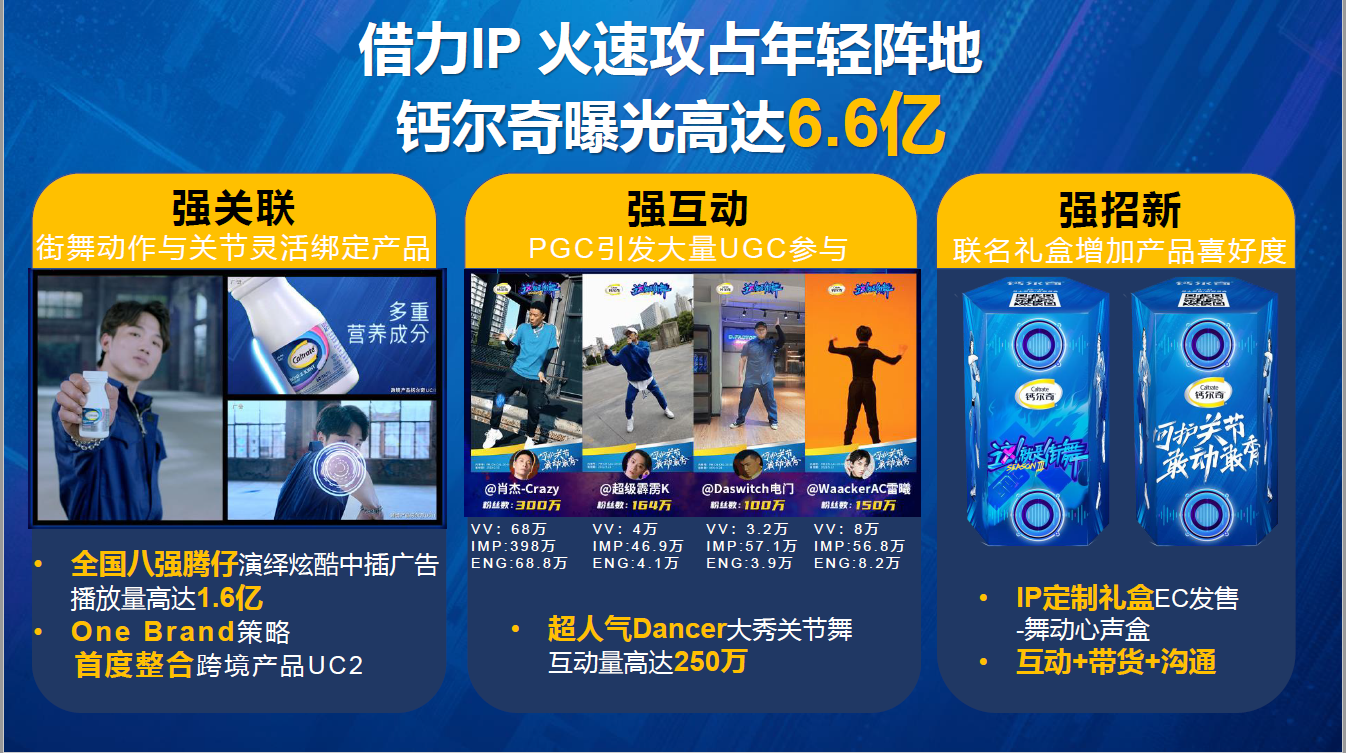 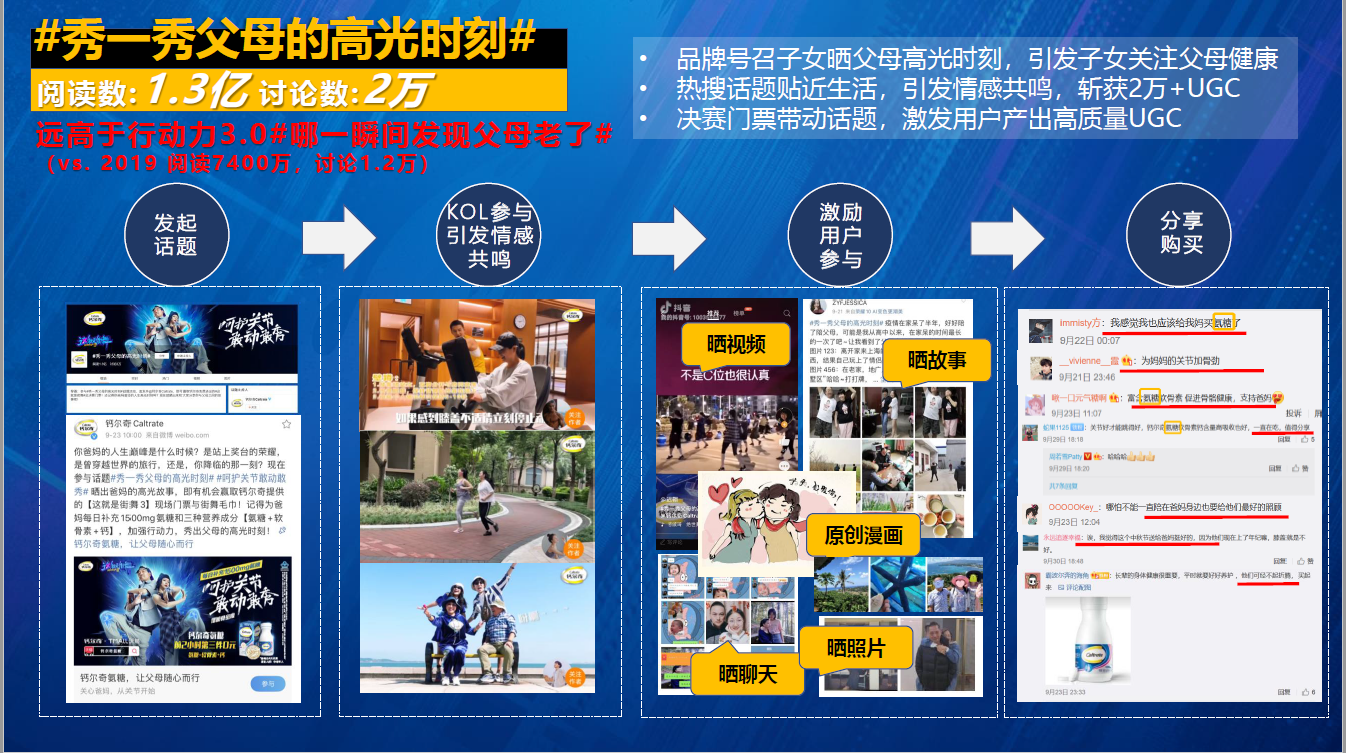 营销效果与市场反馈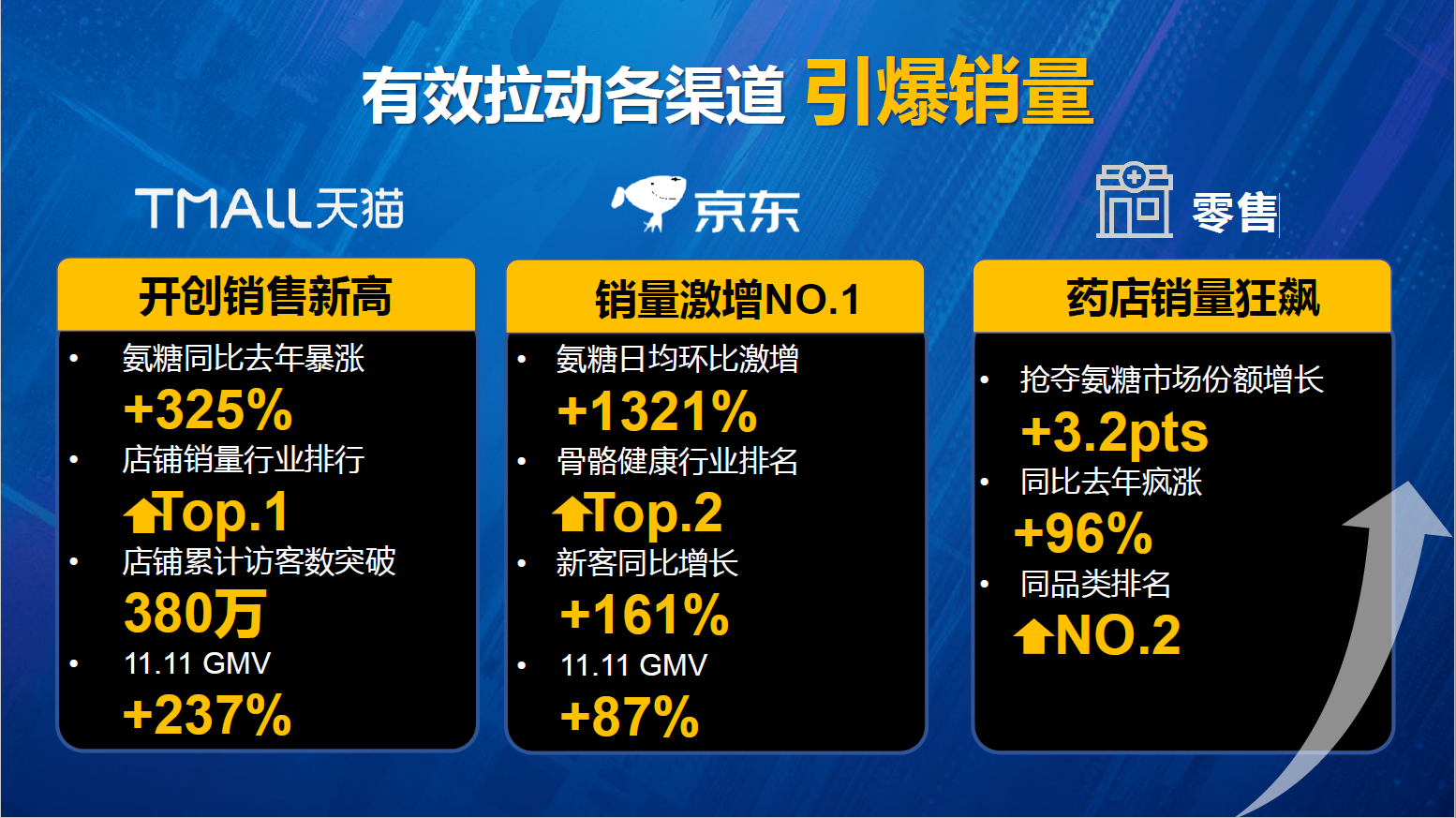 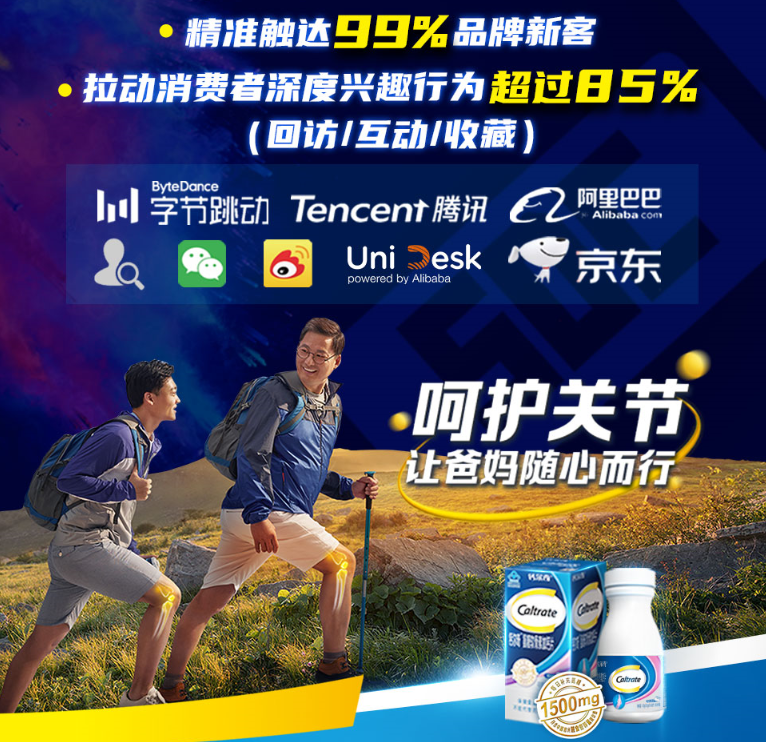 